集宁一中2020—2021学年第一学期第二次月考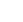 高三年级政治试题第I卷（选择题）一、单选题（12题，每题4分，共48分）1．我国宪法规定：“中华人民共和国是工人阶级领导的，以工农联盟为基础的人民民主专政的社会主义国家。”对这一规定理解不正确的是A．在我国，专政的对象是少数敌对分子     B．我国是工人阶级领导的新型国家C．规定了我国的国体是人民民主专政       D．表明我国的政体是社会主义2．漫画《偏爱》的作者通过自己的作品指出当前某些政府官员中存在的问题，这说明在我国政治生活中，公民享有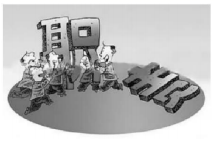 ①政治自由                            ②言论、出版自由③对国家机关和国家工作人员的监督权    ④申诉和控告的权利A．①②③   B．①③④  C．①②④    D．②③④3．为提升市民文明素质，提升城市环境品质，某市政府开通微信公众号，开展对乱倒(丢)垃圾、乱泼污水的“两乱”行为的“随手拍”爆料奖励活动。该活动中①公民创新了参与政府决策、监督政府的方式②政府贯彻为人民服务的宗旨和对人民负责的原则③政府创新了公民参与政治生活的方式④公民可以通过社情民意反映制度参与民主监督A．①②    B．①④    C．②③    D．③④4．2020年3月20日国务院办公厅下发的《关于应对新冠肺炎疫情影响强化稳就业举措的实施意见》中提到:“合理设定无固定经营场所摊贩管理模式，预留自由市场、摊点群等经营网点。”地摊重出江湖，截至5月21日成都市“地摊经济”吸收就业10万人，中心城区商圈复工率达到98%；同时“地摊”占道经营，堵塞交通等仍然不可忽视。对此①公民应该增强自身的国家观念，维护国家利益②政府应维护好公民的合法利益，优化服务③坚持权利与义务是完全对立的，严格规范“准入”条件④公民应该履行好各自义务，推动经济社会协调发展A．①②     B．①④      C．②④      D．③④5．“贤路当广而不当狭，言路当开而不当塞。”“大智兴邦，不过集众思。”这两句古语启示政府要①审慎行使权力，坚持民主决策     ②密切联系群众，广泛集中民智   ③坚持依法执政，提高执法水平     ④加大公共服务，提高行政效率A．①②      B．①④      C．②③    D．③④6．2018年5月28日，中共中央总书记、国家主席习近平在中国科学院、中国工程院院士大会上发表讲话，强调“我们坚持党对科技事业的领导，健全党对科技工作的领导体制，发挥党的领导政治优势，抓重大、抓尖端、抓基础，为我国科技事业发展提供了坚强政治保证”。这表明①中国特色社会主义最本质的特征是中国共产党领导　②坚持党对一切工作的领导　③中国共产党坚持了对人民负责原则　④中国共产党履行组织社会主义文化建设职能A．①②    B．②③    C．③④       D．①④7．2019年7月29日，中共中央召开党外人士座谈会，就当前经济形势和下半年经济工作听取各民主党派中央、全国工商联负责人和无党派人士代表的意见和建议。习近平强调，既要看到经济运行中的困难和问题，又要看到我国经济长期向好的趋势没有变，坚定不移深化供给侧结构性改革，培育新的经济增长点，扎扎实实推动经济高质量发展。这表明（   ）A．中国共产党对民主党派实行政治领导和组织领导B．中国共产党与民主党派联合执政C．中国共产党坚持科学执政、民主执政，广泛凝聚共识D．中国共产党科学执政，与民主党派一道制定国家政策8．第四次全国对口支援新疆工作会议提出，一定要坚定不移把教育搞上去，不断提高新疆各族群众的科学文化素质和就业创业能力。实施教育援疆A．有利于消除各民族间的差异	B．有利于实现民族区域高度自治C．是我国处理民族关系的基本原则	D．是实现各民族共同繁荣的重要举措9．党的十八大以来，国务院部门行政审批事项削减44%，非行政许可审批彻底终结，中央和地方政府定价项目分别缩减80%和50%以上，全国所有省市县三级政府部门权责清单均已公布。党的十八届四中全会以来推进了保证公正司法、提高司法公信力的6个方面11项改革部署。这说明在党的领导下，我国（    ）A．形成了以宪法为核心的中国特色社会主义法律体系B．人权的法治保障取得巨大成就C．已经完成了全面依法治国的深刻革命D．依法行政和公正司法水平不断提高10．卡塔尔外交风波中，在沙特、阿联酋和巴林对卡塔尔进行“断交”加“封锁”之后，卡塔尔得到了来自于伊朗和土耳其的力挺，在中东地区，形成了以沙特、阿联酋、巴林、埃及等国为一方，以卡塔尔、伊朗和土耳其为另一方的对峙状态。此次事件引发了中东各国的站队，大国之间的表态，中东外交风波说明A．维护国家利益就是维护本国人民的根本利益B．恐怖主义和强权政治威胁到地区的和平与稳定C．国际交往中维护自身利益时也要尊重他国利益D．维护国家利益是主权国家对外活动的出发点和落脚点11．面对世界格局的深刻变化，我国积极应对激烈的国际竞争。下列说法中正确的是A．和平与发展的问题已经得到解决	B．多极化格局在确立的基础上深入发展C．国际竞争的实质是综合国力的较量	D．中国持续发挥在国际事务中的主导作用12．2019年中国举办了第二届“一带一路”国际合作高峰论坛、北京世界园艺博览会、亚洲文明对话大会、第二届国际进口博览会四次主场外交。提出了中国主张，发出了中国声音，扩大了我们的朋友圈。中国举办主场外交（   ）A．昭示着中国是世界和平的建设者、国际秩序的维护者B．坚持了独立自主的和平外交政策的基本准则C．创造良好的国际环境，维护了世界各国的根本利益D．彰显了我国综合国力，发挥在国际事务中的主导作用第II卷（非选择题）二、简答题(共10分)13．阅读材料，回答问题。着眼我国发展阶段、环境、条件变化，习近平总书记提出，“加快形成以国内大循环为主体、国内国际双循环相互促进的新发展格局”。我国具有全球最完整、规模最大的工业体系、强大的生产能力、完善的配套能力拥有1亿多市场主体和1.7亿多受过高等教育或拥有各类专业技能的人才，还有包括4亿多中等收入群体在内的14亿人口所形成的超大规模内需市场。所以，“双循环”的重点是要提升国内消费数量和质量，深化供给侧结构性改革，统筹国内国际双循环。未来宏观政策需坚持保障和改善民生，持续激发内需动力，不断改善营商环境，扩大对外开放，积极重构新型全球产业链，优化金融业态，引导经济不断转型升级。有观点认为，“双循环”获得成功要靠政府切实履行经济职能。运用政治生活知识对此观点加以评析。15．2010年初，突如其来的新冠疫情是对中国特色社会主义制度的一次大考。材料一：在疫情防控期间，一些地方却出现了抗拒疫情防控的措施、暴力伤医、制假售假、哄抬物价、造谣传谣等违法行为，严重影响疫情防控工作有序开展。这些行为和现象绝不只是“私德”问题，严重的将构成犯罪，受到法律的严惩。中央依法治国办、中央政法委等六部门联合发布“两高两部”制定的《关于依法惩治妨害新型冠状病毒感染肺炎疫情防控违法犯罪的意见》，依法惩治相关违法犯罪，为疫情防控筑牢法治堤坝。（1）结合材料，运用政治生活“参与政治生活把握基本原则”的知识说明为什么每一位公民都必须遵守疫情防控期间的各项防控规定或管控措施。材料二：新型冠状病毒感染的肺炎疫情暴发以后，党带领人民打响了疫情防控保卫战。中共中央政治局常务委会召开会议强调，把人民群众生命安全和身体健康放在第一位，把疫情防控工作作为当前最重要的工作来抓。成立应对疫情工作领导小组，并向湖北等疫情重地区派出指导组。各级党委要广泛动员群众、组织群众、凝聚群众、构筑群防群治的严密防线。全面贯彻坚定信心、同舟其济、科学防治、精准施策的要求，让党旗在防控疫情斗争第一线高高飘扬。中央全面依法治国委员会第三次会议强调，要在党中央集中统一领导下，从立法、执法、司法、守法各环节发力。全面提高依法防控、依法治理能力，为疫情防控工作提供有力法治保障。（2）结合材料并运用政治生活知识，说明中国共产党是如何带领人民坚决打赢防控阻击战的。材料三：“病毒没有国界,疫情不分种族。”面对新冠肺炎疫情这场严重的全球公共卫生突发事件,中国始终本着公开、透明、负责任的态度，既对本国人民生命安全和身体健康负责，也对全球公共卫生事业尽责。截至 2020年5月上旬，中国向150多个国家和国际组织提供了医疗物资援助，向世界卫生组织提供5000万美元现汇捐助。从第一时间与全球分享病毒全基因序列信息，定期与世界卫生组织等多方及时通报疫情信息，到与全球 180 多个国家、10 多个国际和地区组织分享疫情防控和诊疗方案，中国为推动全球抗疫合作注入了强大力量。国际社会对此给予了充分肯定。但是，也有少数国家的一些政客将疫情政治化、污名化，制造舆论抹黑中国。（3）运用“当代国际社会”的知识对一些政客制造舆论抹黑中国加以批驳。参考答案1．D   2．A   3．C   4．C    5．A    6．A   7．C   8．D    9．D   10．D    11．C    12．A   13．我国政府是国家行政机关，“双循环”获得成功需要政府深化供给侧改革，切实履行组织经济建设的职能。“双循环”获得成功还需要我国政府坚持为人民服务的宗旨，积极组织社会建设，为“双循环”提供公共服务，坚持改善民生、改善营商环境。在党的集中统一领导下，各企业、各类人才和消费者坚持个人利益和国家利益相结合的原则，为我国经济发展增添动力。14．（1）①坚持公民在法律而前一律平等的原则的要求。国家在疫情防控期间适用的各项法律、规定、措施我们每一位公民都平等的适用。②坚持权利和义务统一原则的要求。公民的权利和义务是统一的，两者不可离。国家在疫情防控期间的各项防控规定或措施是为了维护每一位公民的生命健康，维护社会秩序，履行义务，是每个公民对国家、社会和其他公民应尽的责任，每个公民都有逰守疫情防控期间的各项防控规定或措施的义务。③坚持个人利益和国家利益相结合的原则的要求。公民在行使权利和履行义务时，要把国家利益和个人利益结合起来，当个人利益和国家利益发生矛盾时，个人利益要服务国家利益。国家在疫情防控期间的各项防控规定或措施符合是为了全体公民的利益，有利于维护良好的社会秩序，每个公民应该服务这一整体利益，遵守各项防疫规定和管控措施。（2）①党的领导是中国特色社会主义最本质的特征。坚持科学高效决策，充分发挥总揽全局、协调各方的作用，发挥党的核心作用，领导中国人民坚决打赢疫情防控阻击战；②践行党的性质宗旨和执政理念，立党为公、执政为民，在疫情防疫战中坚持人民利益高于一切；坚持人民主体地位，坚持群众路线，既团结带领广大人民群众，又紧紧依靠人民群众:③充分发挥基层党组织战斗堡垒作用和共产党员先锋模范作用，让党旗在防控疫情斗争第一线高高飘扬；④坚持依法防控疫情，党领导国家立法机关、司法机关、行政机关综合发力，提高依法治理效能，推进国家治理体系和治理能力现代化。（3）①国家利益是国际关系的决定性因素，国家间的共同利益是国际合作的基础。在疫情防控中中国坚定地保障本国人民生命安全和身体健康。②中国发挥了负责任大国作用，推动全球合作抗疫，共同打造人类卫生健康共同体。③一些政客制造舆论抹黑中国的做法，既不符合中国与世界携手抗疫的事实，也无助于抗疫国际合作，是他们转移视线、推卸责任的狭隘做法，是出于政治目的的无稽之谈，我们必须坚决予以回击。